1984 - 2014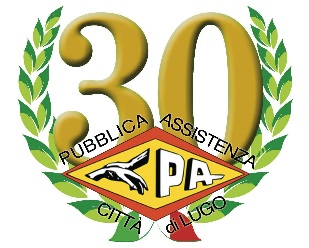 CON IL PATROCINIO DEL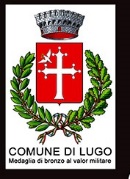 PROGRAMMASABATO 25 OTTOBRE 2014:Ore 9,30 Ritrovo dei partecipanti presso la sede di via Piratello 102 a LUGOOre 10,00Saluto del Presidente Lizza Giovanni e delle autorità presenti.Ore 11,00Inaugurazione e benedizione della nuova autorimessa per le ambulanze, della nuova sala conferenze e di una nuova ambulanzaOre 12,00APERITIVOOre 12,30PRANZO SOCIALE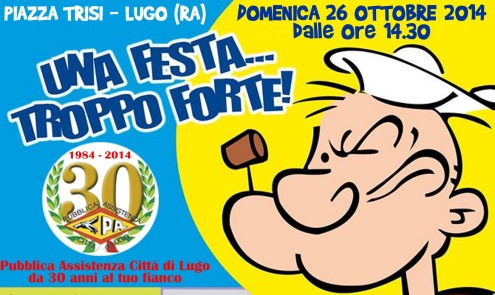 DOMENICA 26 OTTOBRE 2014: Ore 14,30 Incontro dei partecipanti, bambini e genitori, in piazza Trisi per un pomeriggio di giochi, laboratori e dimostrazioni dei piccoli atleti di alcune società sportive lughesi.Ore 17,00MIELEMARATONA SOTTO I PORTICI, corsa non agonistica sotto le logge del Pavaglione rivolta a bambini fino ai 10 anni di età. Ore 18,00Premiazione dei primi classificati con la coppa Pubblica Assistenza città di Lugo e consegna della medaglia Pubblica Assistenza a tutti i partecipanti.Ore 18,30Taglio e distribuzione della MEGATORTA DI COMPLEANNO.